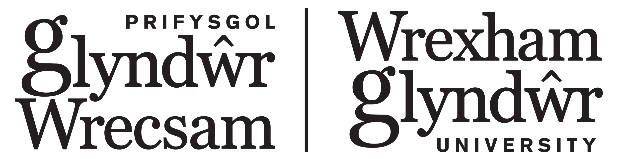 PENNAWD RHEOLI RHEOLAETHOLPolisi Bwyd Cynaliadwy, Iach WGUMae'r ddogfen hon yn amlinellu Polisi Bwyd Iach, Cynaliadwy Prifysgol Glyndŵr Wrecsam a'i nod yw tynnu sylw at ein bwriadau. Mae Prifysgol Glyndŵr Wrecsam (WGU) yn cydnabod bod cynhyrchu a defnyddio bwyd yn cael effaith fawr ar yr amgylchedd.  Mae'r Brifysgol wedi ymrwymo i leihau'r effaith hon yn unol â'n hymrwymiad polisi Ynni a Chynaliadwyedd i gaffael mewn modd cynaliadwy, gan ystyried ffactorau moesegol, amgylcheddol a chymdeithasol a chyflawni ein cyfrifoldeb i ddarparu bwyd maethlon a chynaliadwy i'n cwsmeriaid. Rydym yn cydnabod bod gennym gryn ddylanwad yn ein pŵer prynu i annog ein cyflenwyr a'n contractwyr i leihau effeithiau moesegol, amgylcheddol a chymdeithasol negyddol sy'n gysylltiedig â chynhyrchion a gwasanaethau rydyn ni’n eu darparu drwy gydweithio â chyflenwyr i annog cynhyrchu a defnyddio bwyd cynaliadwy ac iach. Mae gennym ddangosyddion perfformiad allweddol sy'n cyd-fynd â'n strategaeth fwyd gynaliadwy sydd wedi'i hysgrifennu yn ein contract arlwyo.Ein nod yw sicrhau nad oes unrhyw wahaniaethu yn erbyn cyflenwyr lleol a llai yn y broses gaffael ac yn unol â'n manylebau.  Mae'r polisi hwn yn cwmpasu ein holl fannau arlwyo bwyd sydd wedi'u contractio i Aramark.EIN NOD:Darparu a chynyddu bwyd cynaliadwy ac iach yn allfeydd arlwyo WGU.Hyrwyddo a chodi ymwybyddiaeth o'r opsiynau bwyd cynaliadwy, iach, effeithiau maethol caffael drwy hyfforddiant priodol, drwy ymsefydlu, mewn datblygiad proffesiynol parhaus a thrwy gynnal cyfres o ddiwrnodau thema.Cynyddu ymwybyddiaeth o'r Polisi Bwyd Iach, cynaliadwy o fewn ein rhwydweithiau myfyrwyr, staff ac ymwelwyr yn ogystal â'n cyflenwyr, ar ein hymrwymiad i weini bwyd cynaliadwy.Sicrhau bod ein harlwywyr yn cael eu harchwilio'n rheolaidd yn y ffordd maen nhw’n defnyddio nwyddau/deunyddiau er mwyn cynyddu a chynnal y defnydd o gynnyrch cynaliadwy yn barhaus. Parhau i ddarparu cynnyrch Masnach Deg a pharhau i gefnogi prosiectau bwyd cynaliadwy lleol fel Incredible Edible Wrecsam. Sicrhau bod manylebau cynaliadwyedd yn cael eu cynnwys ym mhob contract arlwyo yn y dyfodol a bod meini prawf cynaliadwyedd yn cael eu hystyried wrth ddyfarnu contractau.Sicrhau bod yr holl fannau arlwyo yn cynnal y meini prawf a'r safonau a amlinellir ym Mwriad Ynni a Chynaliadwyedd Prifysgol Glyndŵr WrecsamBydd y polisi hwn yn cael ei weithredu, ei fonitro a'i adolygu o bryd i'w gilydd gan Weithgor Gweithredu Cynaliadwyedd Glyndŵr Wrecsam.I'N GALLUOGI I GYFLAWNI EIN NODAU:Byddwn yn datblygu amcanion clir, gyda'n harlwywyr, wedi'u cefnogi gan dargedau manwl, i leihau'r effeithiau moesegol, amgylcheddol a chymdeithasol sy'n gysylltiedig â'r cynhyrchion a'r gwasanaethau rydyn ni’n eu caffael.Nodi'r mecanweithiau rydyn ni’n bwriadu eu defnyddio i ymgorffori ffactorau moesegol, amgylcheddol a chymdeithasol yn ein proses dewis cynnyrch.Datblygu dangosyddion perfformiad a meini prawf gwerthuso i fesur ein cynnydd.Nodi a gweithredu'r newidiadau angenrheidiol i'r broses gaffael a manylebau er mwyn sicrhau nad ydynt yn gwahaniaethu yn erbyn cyflenwyr lleol a llai.POLISI BWYD CYNALIADWY, IACHTARGEDAU 2021 - 20241. Ymgysylltu – Effeithiol ar unwaith Hyrwyddo a chodi ymwybyddiaeth o'r Polisi Bwyd Iach, cynaliadwy drwy gysylltiadau gwe, cylchlythyrau, cyfryngau cymdeithasol ac ati.Hyrwyddo a chodi ymwybyddiaeth o'r opsiynau bwyd cynaliadwy sydd ar gael i gwsmeriaid drwy gynnal cyfres o ddiwrnodau thema, dolenni gwe, cylchlythyrau, cyfryngau cymdeithasol ac ati.Parhau i greu cynllun blynyddol hyrwyddo sy'n cynnwys digwyddiadau i godi ymwybyddiaeth o faterion cynaliadwy, yn ogystal â chyflwyno cynnwys cynaliadwy ar bob bwydlen. Adolygu polisïau cynaliadwyedd cyflenwyr er mwyn sicrhau eu bod yn cyd-fynd â gwerthoedd Prifysgol Glyndŵr Wrecsam.2. Masnach Deg – Effeithiol ar unwaithParhau i gynnal bod yr holl de, coffi a siwgr a ddarperir ar gyfer cyfarfodydd a chynadleddau yn nwyddau Masnach Deg.Ymchwilio i'r holl gategorïau bwyd perthnasol ar gyfer dewisiadau amgen Masnach Deg a phrynu'r rhai lle bo hynny'n bosibl.3. Pysgod - Effeithiol ar unwaithHyrwyddo pysgod ar restr ‘pysgod i fwyta’ ardystiedig y Cyngor Stiwardiaeth Forol (MSC) i gwsmeriaid.Erbyn diwedd 2022Sicrhau bod holl siopau bwyd y brifysgol wedi’u hardystio gan y Cyngor Stiwardiaeth Forol - gan sicrhau y gellir olrhain pysgod cynaliadwy yr holl ffordd i'r plât.4. Ffrwythau a Llysiau - Effeithiol ar unwaithParhau i hyrwyddo ffrwythau a llysiau tymhorol i gwsmeriaid.Parhau i gynyddu'r defnydd o gynnyrch tymhorol o'r flwyddyn flaenorol.Cynyddu faint o gynhyrchion sy'n bodloni safonau masnach moesegol fel Masnach Deg.Parhau i gynyddu gwerthiant bwyd sy’n tarddu o blanhigion yn hytrach na chig a llaeth, gan ganolbwyntio ar iechyd, lles a'r effaith lai ar yr amgylchedd. 5. Cig - Effeithiol ar unwaithParhau i ddarparu opsiynau llysieuol bob dydd. Parhau i annog arlwywyr i ymgysylltu â thractor coch ac i ddarganfod y llinell sylfaen gyfredol ar gyfer faint o gig sy'n cael ei fagu o dan systemau sydd â lles anifeiliaid uwch. Mae hyn yn arbennig o berthnasol i gig cyw iâr a chig moch tra'n parchu gofynion crefyddol cwsmeriaid.Ymchwilio i ddulliau niwtral o ran cost i sybsideiddio cost safon lles drwy edrych ar doriadau gwerth, lleihau faint o gig a ddefnyddir, gan ganolbwyntio ar gyfrannau priodol a dim gwastraff.6. Llaeth - Effeithiol ar unwaithParhau i ddod o hyd i'r holl gynnyrch llaeth yn lleol.Ymchwilio i'r galw gan gwsmeriaid am ddewisiadau eraill yn lle llaeth.Ymchwilio i'r galw gan gwsmeriaid am laeth organig7. Wyau - Effeithiol ar unwaithHyrwyddo'r defnydd o wyau buarth ar bob cyfle.Sicrhau bod yr holl wyau ffres a chynhyrchion wyau yn wyau buarth wedi’u eu hardystio ac o ffynonellau lleol.8. Bwydydd - Effeithiol ar unwaithYmchwilio i brynu cyflenwadau cwbl organig a / neu Fasnach Deg o reis, pasta, blawd, corbys, cynhyrchion tun, coffi, te a siwgr.Cynnal bod te, coffi a siwgr ardystiedig Masnach Deg bob amser yn cael eu darparu fel opsiwn.  	Gweithio ar leihau ystod gyfredol WGU o gynhyrchion sy'n cynnwys olew palmwydd a chwilio am ddewisiadau amgen addas.  	Gosod targedau ar gyfer cynyddu'r amrywiaeth o gynhyrchion Masnach Deg a ddefnyddir mewn bwydlenni a chynhyrchion sydd ar gael i gwsmeriaid e.e. blawd, reis, pasta ac ati.  	Ceisio cyfyngu ar y defnydd o olew palmwydd a ddefnyddir wrth goginio ac yn y cynhyrchion a brynir gan gyflenwyr drwy gael y wybodaeth ddiweddaraf am ymchwil genedlaethol a rhyngwladol.9. Labelu bwydSicrhau bod yr holl fwyd/prydau bwyd wedi'u labelu'n briodol, er enghraifft; dyddiadau Ar ei Orau cyn/Defnyddio erbyn, rhybuddion Alergedd ac Addasrwydd i bobl o grefyddau penodol.10. Dŵr - Effeithiol ar unwaithSicrhau bod dŵr tap ar gael ym mhob man arlwyo. Parhau i hyrwyddo argaeledd dŵr tap am ddim ym mhob siop gan ddefnyddio'r ap Refill.11. Nwyddau Tafladwy - Effeithiol ar unwaithDefnyddio dewisiadau bioddiraddadwy lle bo modd (e.e. cyllyll a ffyrc, cynwysyddion tecawê)Mesur a lleihau faint o eitemau tafladwy a ddefnyddir. Mae hyn yn cael ei fesur fel canran gwerth o werthiannau.Cynnal a hyrwyddo ein cynllun cwpan y gellir ei ailddefnyddio. Mae tariff o 20c yn cael ei hychwanegu at gwpanau tafladwy, ac mae’r arian sy’n cael ei gynhyrchu’n cael ei ddefnyddio i brynu Huskups y gellir eu defnyddio a roddir i staff a myfyrwyr yn rhad ac am ddimHyrwyddo cynhyrchion y gellir eu defnyddio (e.e. defnyddio cyllyll a ffyrc a phlatiau y gellir eu hail-ddefnyddio wrth fwyta i mewn yn hytrach na llestri ac offer tafladwy).12. Deunyddiau Glanhau - Effeithiol ar unwaithParhau i ddod o hyd i ddewisiadau amgen o ran cynnyrch glanhau ecogyfeillgar a llai niweidiol13. Gwastraff - Effeithiol ar unwaithCynnal gorsafoedd ailgylchu ym mhob siop fwyd ar gyfer poteli plastig, gwydr a bwydParhau i weithio gyda chyflenwyr i leihau faint o gardbord a deunydd pacio sydd yn y tarddle.Cynnal bod yr holl olew gwastraff yn cael ei gasglu a'i waredu mewn modd cymeradwy.Ailgylchu cardbord o ddeunydd pacio danfon, gwastraff bwyd a deunyddiau eraill y gellir eu hailgylchu'n rhwydd (e.e. jariau/poteli gwydr, poteli plastig, deunydd lapio papur)Monitro arlwywyr yn eu dull o reoli gwastraff bwyd a sicrhau ein bod yn archebu symiau cywir o fwyd, gan ei baratoi a'i weini mewn ffordd sy'n cyfyngu ar wastraff.Erbyn diwedd 2024Os bydd achos o ganslo sy'n achosi gwastraff annisgwyl, dylid gweithredu rhaglen rhoi bwyd i ddarparu bwyd diogel, heb ei weini, i asiantaethau lliniaru tlodi bwyd yn ein cymuned.Sicrhau bod modd ailgylchu'r holl ddeunydd pacio arlwyo a gwerthu lle bo hynny'n bosibl.Ymchwilio i ddichonoldeb ailgylchu cwpanau diodydd poeth papur/plastig tafladwy14. Trafnidiaeth - Effeithiol ar unwaithCeisio lleihau nifer y danfoniadau a wneir i bob safle gan gyflenwyr a chanfod gan gyflenwyr fanylion cynaliadwy eu fflyd drafnidiaeth.15. Ynni - Effeithiol ar unwaith Codi ymwybyddiaeth a chymell cwsmeriaid, cyflenwyr ac arlwywyr drwy ddangos y defnydd dyddiol cyfartalog o ynni.Erbyn diwedd 2020-2023Gweithio gydag arlwywyr i greu/hyrwyddo effeithlonrwydd yn y gwaith.Monitro effeithlonrwydd yr offer presennol ac edrych ar ddewisiadau eraill.16. Cymuned - Effeithiol ar unwaith Parhau i gefnogi grwpiau bwyd cymunedol fel Incredible Edible Wrecsam - Bwyd CynaliadwyPENNAWD RHEOLI RHEOLAETHOLPENNAWD RHEOLI RHEOLAETHOLPENNAWD RHEOLI RHEOLAETHOLPENNAWD RHEOLI RHEOLAETHOLPENNAWD RHEOLI RHEOLAETHOLPENNAWD RHEOLI RHEOLAETHOLAdranYstadauYstadauYstadauYstadauYstadauAwdurLynda PowellLynda PowellLynda PowellLynda PowellLynda PowellAwdurdodwyd Gan:VCBVCBVCBVCBVCBGweithredwyd Gan:YstadauYstadauYstadauYstadauYstadauCyfeirnod Polisi:POOPS2021007POOPS2021007POOPS2021007POOPS2021007POOPS2021007Polisïau a Ddisodlwyd:AmhAmhAmhAmhAmhRhif Fersiwn:1Pwyllgor Cymeradwy:VCBVCBVCBDyddiad Cymeradwyo:22.03.21Rhif cofnod:20.75.02.0220.75.02.0220.75.02.02Statws:CymeradwywydDyddiad Rhoi Ar Waith:Ebrill 21Ebrill 21Ebrill 21Cyfnod Cymeradwyo:3 blyneddDyddiad Adolygu:Ebrill 24Ebrill 24Ebrill 24Rwyf wedi cynnal asesiad sgrinio asesiadau o’r effaith ar gydraddoldeb i helpu i ddiogelu rhag gwahaniaethu a hyrwyddo cydraddoldeb.Rwyf wedi cynnal asesiad sgrinio asesiadau o’r effaith ar gydraddoldeb i helpu i ddiogelu rhag gwahaniaethu a hyrwyddo cydraddoldeb.Rwyf wedi cynnal asesiad sgrinio asesiadau o’r effaith ar gydraddoldeb i helpu i ddiogelu rhag gwahaniaethu a hyrwyddo cydraddoldeb.Rwyf wedi cynnal asesiad sgrinio asesiadau o’r effaith ar gydraddoldeb i helpu i ddiogelu rhag gwahaniaethu a hyrwyddo cydraddoldeb.Rwyf wedi ystyried effaith y Polisi/Strategaeth/Gweithdrefn (dileer fel y bo'n briodol) ar y Gymraeg a'r ddarpariaeth Gymraeg o fewn y Brifysgol.Rwyf wedi ystyried effaith y Polisi/Strategaeth/Gweithdrefn (dileer fel y bo'n briodol) ar y Gymraeg a'r ddarpariaeth Gymraeg o fewn y Brifysgol.Rwyf wedi ystyried effaith y Polisi/Strategaeth/Gweithdrefn (dileer fel y bo'n briodol) ar y Gymraeg a'r ddarpariaeth Gymraeg o fewn y Brifysgol.Rwyf wedi ystyried effaith y Polisi/Strategaeth/Gweithdrefn (dileer fel y bo'n briodol) ar y Gymraeg a'r ddarpariaeth Gymraeg o fewn y Brifysgol.